ПРОТОКОЛ № _____Доп. Вр.                    в пользу                                           Серия 11-метровых                    в пользу                                            Подпись судьи : _____________________ /_________________________ /ПредупрежденияУдаленияПредставитель принимающей команды: ______________________ / _____________________ Представитель команды гостей: _____________________ / _________________________ Замечания по проведению игры ______________________________________________________________________________________________________________________________________________________________________________________________________________________________________________________________________________________________________________________________________________________________________________________________________________________________________________________________________________________________________________________________Травматические случаи (минута, команда, фамилия, имя, номер, характер повреждения, причины, предварительный диагноз, оказанная помощь): _________________________________________________________________________________________________________________________________________________________________________________________________________________________________________________________________________________________________________________________________________________________________________________________________________________________________________Подпись судьи:   _____________________ / _________________________Представитель команды: ______    __________________  подпись: ___________________    (Фамилия, И.О.)Представитель команды: _________    _____________ __ подпись: ______________________                                                             (Фамилия, И.О.)Лист травматических случаевТравматические случаи (минута, команда, фамилия, имя, номер, характер повреждения, причины, предварительный диагноз, оказанная помощь)_______________________________________________________________________________________________________________________________________________________________________________________________________________________________________________________________________________________________________________________________________________________________________________________________________________________________________________________________________________________________________________________________________________________________________________________________________________________________________________________________________________________________________________________________________________________________________________________________________________________________________________________________________________________________________________________________________________________________________________________________________________________________________________________________________________________________________________________________________________________________________________________________________________________________________________________________________________________________________________________________________________________________________________________________________________________________________________________________________________________________________________Подпись судьи : _________________________ /________________________/ 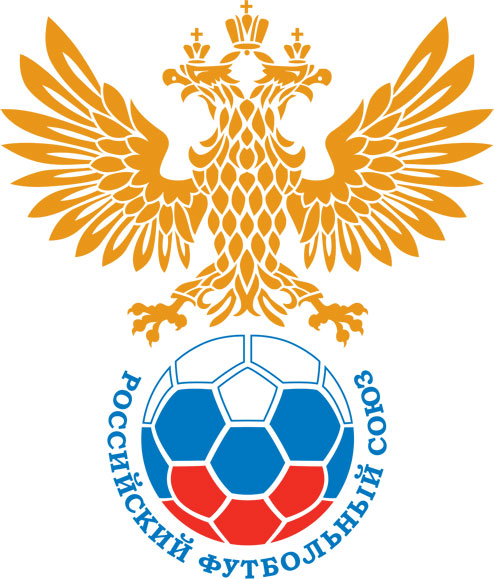 РОССИЙСКИЙ ФУТБОЛЬНЫЙ СОЮЗМАОО СФФ «Центр»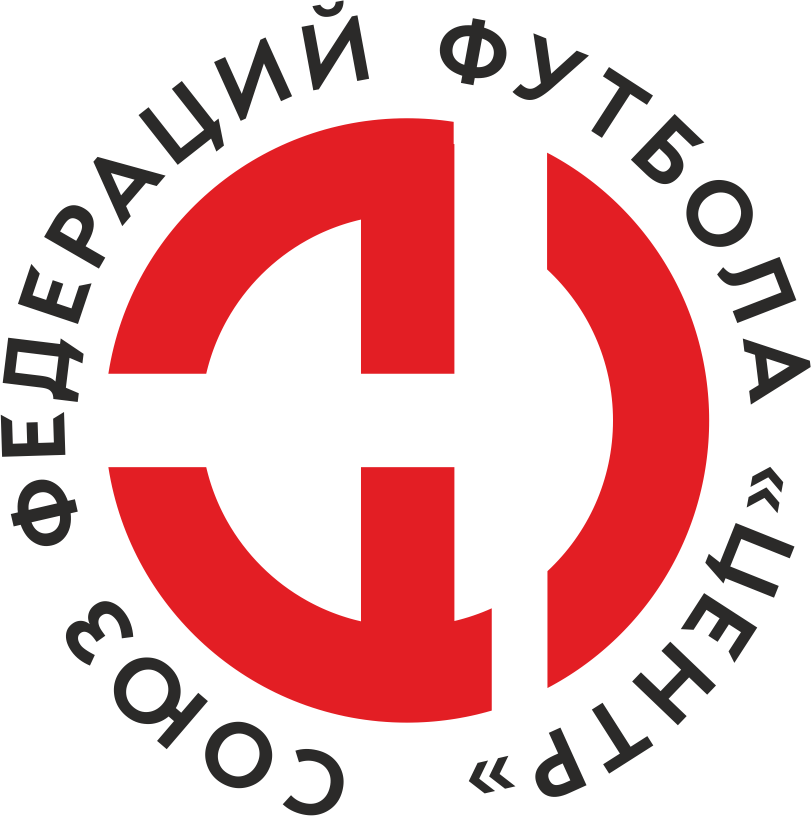    Первенство России по футболу среди команд III дивизиона, зона «Центр» _____ финала Кубка России по футболу среди команд III дивизиона, зона «Центр»Стадион «Локомотив» (Тамбов)Дата:28 мая 2022Академия футбола (Тамбов)Академия футбола (Тамбов)Академия футбола (Тамбов)Академия футбола (Тамбов)Металлург-М (Липецк)Металлург-М (Липецк)команда хозяевкоманда хозяевкоманда хозяевкоманда хозяевкоманда гостейкоманда гостейНачало:15:00Освещение:естественноеестественноеКоличество зрителей:100Результат:4:1в пользуАкадемия футбола (Тамбов)1 тайм:0:1в пользув пользу Металлург-М (Липецк)Судья:Поляничко Павел  (Смоленск)кат.не указано1 помощник:Игумнов Илья  (Волгоград)кат.не указано2 помощник:Голов Илья  (Волгоград)кат.не указаноРезервный судья:Резервный судья:Ахунянов Даниил (Тамбов)кат.не указаноИнспектор:Ковалев Алексей Борисович ТамбовКовалев Алексей Борисович ТамбовКовалев Алексей Борисович ТамбовКовалев Алексей Борисович ТамбовДелегат:СчетИмя, фамилияКомандаМинута, на которой забит мячМинута, на которой забит мячМинута, на которой забит мячСчетИмя, фамилияКомандаС игрыС 11 метровАвтогол0:1Илья ГлебовМеталлург-М (Липецк)171:1Владислав МызгинАкадемия футбола (Тамбов)602:1Роман ЖеребятьевАкадемия футбола (Тамбов)623:1Владислав МызгинАкадемия футбола (Тамбов)814:1Александр МалинАкадемия футбола (Тамбов)90+Мин                 Имя, фамилия                          КомандаОснованиеРОССИЙСКИЙ ФУТБОЛЬНЫЙ СОЮЗМАОО СФФ «Центр»РОССИЙСКИЙ ФУТБОЛЬНЫЙ СОЮЗМАОО СФФ «Центр»РОССИЙСКИЙ ФУТБОЛЬНЫЙ СОЮЗМАОО СФФ «Центр»РОССИЙСКИЙ ФУТБОЛЬНЫЙ СОЮЗМАОО СФФ «Центр»РОССИЙСКИЙ ФУТБОЛЬНЫЙ СОЮЗМАОО СФФ «Центр»РОССИЙСКИЙ ФУТБОЛЬНЫЙ СОЮЗМАОО СФФ «Центр»Приложение к протоколу №Приложение к протоколу №Приложение к протоколу №Приложение к протоколу №Дата:28 мая 202228 мая 202228 мая 202228 мая 202228 мая 2022Команда:Команда:Академия футбола (Тамбов)Академия футбола (Тамбов)Академия футбола (Тамбов)Академия футбола (Тамбов)Академия футбола (Тамбов)Академия футбола (Тамбов)Игроки основного составаИгроки основного составаЦвет футболок: белый        Цвет гетр: белый Цвет футболок: белый        Цвет гетр: белый Цвет футболок: белый        Цвет гетр: белый Цвет футболок: белый        Цвет гетр: белый НЛ – нелюбительНЛОВ – нелюбитель,ограничение возраста НЛ – нелюбительНЛОВ – нелюбитель,ограничение возраста Номер игрокаЗаполняется печатными буквамиЗаполняется печатными буквамиЗаполняется печатными буквамиНЛ – нелюбительНЛОВ – нелюбитель,ограничение возраста НЛ – нелюбительНЛОВ – нелюбитель,ограничение возраста Номер игрокаИмя, фамилияИмя, фамилияИмя, фамилия1Дмитрий Вялов Дмитрий Вялов Дмитрий Вялов 78Иван Бзикадзе Иван Бзикадзе Иван Бзикадзе 3Святослав Шабанов Святослав Шабанов Святослав Шабанов 2Алексей Воловик (к)Алексей Воловик (к)Алексей Воловик (к)22Максим Карпухин Максим Карпухин Максим Карпухин 99Максим Перегудов Максим Перегудов Максим Перегудов 15Сергей Архипов Сергей Архипов Сергей Архипов 8Антон Архипов Антон Архипов Антон Архипов 36Денис Скрыпников Денис Скрыпников Денис Скрыпников 10Алексей Попов Алексей Попов Алексей Попов 71Роман Жеребятьев Роман Жеребятьев Роман Жеребятьев Запасные игроки Запасные игроки Запасные игроки Запасные игроки Запасные игроки Запасные игроки 16Николай СлавинНиколай СлавинНиколай Славин4Сергей ЩигоревСергей ЩигоревСергей Щигорев14Вадим КривоносовВадим КривоносовВадим Кривоносов20Александр МалинАлександр МалинАлександр Малин5Дмитрий МасленниковДмитрий МасленниковДмитрий Масленников11Владислав МызгинВладислав МызгинВладислав Мызгин27Егор ПликинЕгор ПликинЕгор Пликин49Даниил ЖивилковДаниил ЖивилковДаниил Живилков6Даниил МишутинДаниил МишутинДаниил Мишутин58Максим ТугушевМаксим ТугушевМаксим Тугушев21Иван ПчелинцевИван ПчелинцевИван ПчелинцевТренерский состав и персонал Тренерский состав и персонал Фамилия, имя, отчествоФамилия, имя, отчествоДолжностьДолжностьТренерский состав и персонал Тренерский состав и персонал 1Вячеслав Вячеславович ГоляковНачальник командыНачальник командыТренерский состав и персонал Тренерский состав и персонал 234567ЗаменаЗаменаВместоВместоВместоВышелВышелВышелВышелМинМинСудья: _________________________Судья: _________________________Судья: _________________________11Максим КарпухинМаксим КарпухинМаксим КарпухинВладислав МызгинВладислав МызгинВладислав МызгинВладислав Мызгин565622Антон АрхиповАнтон АрхиповАнтон АрхиповДаниил МишутинДаниил МишутинДаниил МишутинДаниил Мишутин6969Подпись Судьи: _________________Подпись Судьи: _________________Подпись Судьи: _________________33Роман ЖеребятьевРоман ЖеребятьевРоман ЖеребятьевАлександр МалинАлександр МалинАлександр МалинАлександр Малин7676Подпись Судьи: _________________Подпись Судьи: _________________Подпись Судьи: _________________44Максим ПерегудовМаксим ПерегудовМаксим ПерегудовДмитрий МасленниковДмитрий МасленниковДмитрий МасленниковДмитрий Масленников808055Сергей АрхиповСергей АрхиповСергей АрхиповДаниил ЖивилковДаниил ЖивилковДаниил ЖивилковДаниил Живилков848466Алексей ПоповАлексей ПоповАлексей ПоповДмитрий КольтюковДмитрий КольтюковДмитрий КольтюковДмитрий Кольтюков868677Денис СкрыпниковДенис СкрыпниковДенис СкрыпниковИван ПчелинцевИван ПчелинцевИван ПчелинцевИван Пчелинцев8989        РОССИЙСКИЙ ФУТБОЛЬНЫЙ СОЮЗМАОО СФФ «Центр»        РОССИЙСКИЙ ФУТБОЛЬНЫЙ СОЮЗМАОО СФФ «Центр»        РОССИЙСКИЙ ФУТБОЛЬНЫЙ СОЮЗМАОО СФФ «Центр»        РОССИЙСКИЙ ФУТБОЛЬНЫЙ СОЮЗМАОО СФФ «Центр»        РОССИЙСКИЙ ФУТБОЛЬНЫЙ СОЮЗМАОО СФФ «Центр»        РОССИЙСКИЙ ФУТБОЛЬНЫЙ СОЮЗМАОО СФФ «Центр»        РОССИЙСКИЙ ФУТБОЛЬНЫЙ СОЮЗМАОО СФФ «Центр»        РОССИЙСКИЙ ФУТБОЛЬНЫЙ СОЮЗМАОО СФФ «Центр»        РОССИЙСКИЙ ФУТБОЛЬНЫЙ СОЮЗМАОО СФФ «Центр»Приложение к протоколу №Приложение к протоколу №Приложение к протоколу №Приложение к протоколу №Приложение к протоколу №Приложение к протоколу №Дата:Дата:28 мая 202228 мая 202228 мая 202228 мая 202228 мая 202228 мая 2022Команда:Команда:Команда:Металлург-М (Липецк)Металлург-М (Липецк)Металлург-М (Липецк)Металлург-М (Липецк)Металлург-М (Липецк)Металлург-М (Липецк)Металлург-М (Липецк)Металлург-М (Липецк)Металлург-М (Липецк)Игроки основного составаИгроки основного составаЦвет футболок: красный    Цвет гетр:  черный Цвет футболок: красный    Цвет гетр:  черный Цвет футболок: красный    Цвет гетр:  черный Цвет футболок: красный    Цвет гетр:  черный НЛ – нелюбительНЛОВ – нелюбитель,ограничение возрастаНЛ – нелюбительНЛОВ – нелюбитель,ограничение возрастаНомер игрокаЗаполняется печатными буквамиЗаполняется печатными буквамиЗаполняется печатными буквамиНЛ – нелюбительНЛОВ – нелюбитель,ограничение возрастаНЛ – нелюбительНЛОВ – нелюбитель,ограничение возрастаНомер игрокаИмя, фамилияИмя, фамилияИмя, фамилия16Дмитрий Кузнецов Дмитрий Кузнецов Дмитрий Кузнецов 5Иван Нестеров Иван Нестеров Иван Нестеров 13Максим Кондратов Максим Кондратов Максим Кондратов 15Владимир Мещеряков Владимир Мещеряков Владимир Мещеряков 3Дмитрий Кукишев Дмитрий Кукишев Дмитрий Кукишев 18Илья Елисеев (к)Илья Елисеев (к)Илья Елисеев (к)11Андрей Воронин Андрей Воронин Андрей Воронин 17Владимир Татаринов Владимир Татаринов Владимир Татаринов 6Артем Поздняков Артем Поздняков Артем Поздняков 7Сергей Горбатенко Сергей Горбатенко Сергей Горбатенко 21Илья Глебов Илья Глебов Илья Глебов Запасные игроки Запасные игроки Запасные игроки Запасные игроки Запасные игроки Запасные игроки 1Захар АушевЗахар АушевЗахар Аушев10Иван СазоновИван СазоновИван Сазонов4Никита ЛыткинНикита ЛыткинНикита Лыткин20Виктор ДолматовВиктор ДолматовВиктор Долматов9Владимир КарихВладимир КарихВладимир Карих2Юрий ЛуценкоЮрий ЛуценкоЮрий Луценко22Роберт КудрявцевРоберт КудрявцевРоберт Кудрявцев8Данила СорокинДанила СорокинДанила Сорокин30Павел КораблинПавел КораблинПавел Кораблин25Александр СтраховАлександр СтраховАлександр Страхов12Александр СтраховАлександр СтраховАлександр СтраховТренерский состав и персонал Тренерский состав и персонал Фамилия, имя, отчествоФамилия, имя, отчествоДолжностьДолжностьТренерский состав и персонал Тренерский состав и персонал 1Евгений Николаевич ФроловГлавный тренерГлавный тренерТренерский состав и персонал Тренерский состав и персонал 234567Замена Замена ВместоВместоВышелМинСудья : ______________________Судья : ______________________11Владимир ТатариновВладимир ТатариновИван Сазонов5922Сергей ГорбатенкоСергей ГорбатенкоЮрий Луценко68Подпись Судьи : ______________Подпись Судьи : ______________Подпись Судьи : ______________33Андрей ВоронинАндрей ВоронинВладимир Карих68Подпись Судьи : ______________Подпись Судьи : ______________Подпись Судьи : ______________44556677        РОССИЙСКИЙ ФУТБОЛЬНЫЙ СОЮЗМАОО СФФ «Центр»        РОССИЙСКИЙ ФУТБОЛЬНЫЙ СОЮЗМАОО СФФ «Центр»        РОССИЙСКИЙ ФУТБОЛЬНЫЙ СОЮЗМАОО СФФ «Центр»        РОССИЙСКИЙ ФУТБОЛЬНЫЙ СОЮЗМАОО СФФ «Центр»   Первенство России по футболу среди футбольных команд III дивизиона, зона «Центр» _____ финала Кубка России по футболу среди футбольных команд III дивизиона, зона «Центр»       Приложение к протоколу №Дата:28 мая 2022Академия футбола (Тамбов)Металлург-М (Липецк)команда хозяевкоманда гостей